Очистка от пылей и аэрозолейДля обезвреживания аэрозолей и пылей используют сухие, мокрые и электрические методы. В основе сухих аппаратов (циклоны, пылеосадительные камеры, тканевые фильтры) лежат гравитационные, инерционные и центробежные механизмы осаждения или фильтрационные механизмы. В мокрых пылеуловителях (ротоциклоны, скрубберы, промывные башни, пенные аппараты) осуществляется контакт запыленных газов с жидкостью. В электрофильтрах отделение загрязненных частиц происходит на осадительных электродах.Таблица 4.3. Классификация пылеуловителей по эффективностиКлассификация устройств для пылеочистки по принципу действия производится по следующим группам.1. Гравитационные пылеуловители, в которых пыль осаждается под действием силы тяжести её частиц. Предназначены для отделения из воздуха пыли с дисперсностью I и II групп. Относятся к пылеуловителям V класса. В силу конструктивных особенностей их эффективность достигает лишь 0,55-0,6. Поэтому после них необходима дополнительная ступень очистки.2. Инерционные пылеотделители, в которых при поступательном или вращательном организованном движении запылённого воздуха для выделения пыли используется возникающая сила инерции. Предназначены для отделения из воздуха пыли всех групп дисперсности и включают номенклатуру пылеуловителей от I до V классов. К указанным сухим пылеотделителям относятся циклоны, струйные ротационные пылеуловители типа ротоциклон и др.3. Мокрые пылеуловители, базирующиеся конструктивно на устройствах второй группы, а также скрубберы Вентури, пенные и насадочные пылеуловители. Относятся ко II классу пылеуловителей и предназначены для очистки воздуха с помощью воды от пыли Ш и IV групп дисперсности.4. Пористые и волокнистые пылеуловители, в которых очистка воздуха от пыли происходит вследствие задержания её частиц в порах и разветвлениях материала при прохождении через него запылённого воздуха (материал может быть дополнительно смочен маслом или водой). Относятся к I, II и Ш классам пылеуловителей и предназначены для очистки воздуха от пыли всех групп дисперсности.5. Электрофильтры, где осаждение пылевых частиц происходит под действием электростатического поля. Относятся к I и II классам пылеуловителей и предназначены для очистки воздуха от пыли IV и V групп дисперсности.Выбор того или иного типа оборудования зависит от вида пыли, ее физико-химических свойств, дисперсного состава и общего содержания в воздухе.Наиболее распространенным видом оборудования, действие которого основано на инерционном пылеотделении сухим способом, является циклон (рис.4.4). Газовый поток вводится в циклон по касательной к внутренней поверхности корпуса и совершает вращательно-поступательное движение вдоль корпуса к бункеру. Под действием центробежной силы частицы пыли отделяются к периферии, а затем под действием силы тяжести осаждаются в сборник пыли (бункер),  откуда периодически удаляются. Очищенный газ через расположенную в центре корпуса трубу уходит из циклона. Для повышения эффективности работы применяют групповые (батарейные) циклоны.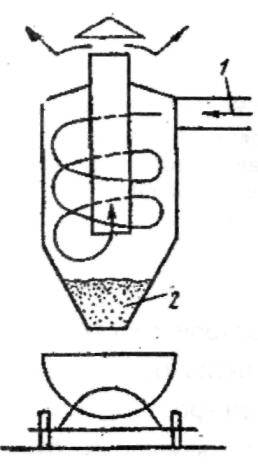 Рис. 4.4 Схема циклона Широко применяются для улавливания частиц пыли и капельной жидкости различные фильтры. Процесс фильтрования состоит в задержке частиц загрязнителей на пористых перегородках при движении через них дисперсных систем. Классификация фильтров основана на типе фильтровой перегородки, конструкции фильтра и его назначении, тонкости очистки.Наибольшее распространение в промышленности для сухой очистки газовых выбросов получили тканевые фильтры, пыль в которых задерживается на ворсистом материале (лавсане, иглопробивном войлоке). Основной механизм фильтрования - это ситовый, при котором фильтрует не только и не столько фильтровальная ткань, сколько пылевой слой, образующийся на ее поверхности. Такие фильтры можно регенерировать сбросом пыли с поверхности ткани - встряхиванием и обратной продувкой. Наибольшее распространение получили тканевые рукавные фильтры (рис.4.5).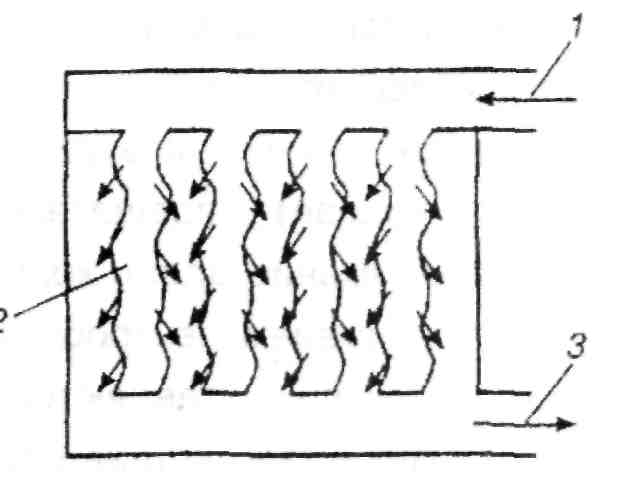 Рис.4.5. Схема тканевого фильтра1  — загрязненный поток;2 — рукава из ворсистой ткани; 3 — очищенный потокШирокое применение имеют аппараты мокрой очистки газов, так как они характеризуются высокой эффективностью очистки высокотемпературных газов, улавливания пожаровзрывоопасных пылей и в тех случаях, когда наряду с отделением пыли требуется улавливать токсичные газовые примеси и пары. Однако они имеют ряд недостатков, которые ограничивают область их применения: образование в процессе очистки шлама, что требует специальных систем для его переработки; вынос влаги в атмосферу и образование отложений в отводящих газоходах при охлаждении газов до температуры точки росы; необходимость создания оборотных систем подачи воды в пылеуловитель.Один из распространенных аппаратов этого типа - ротоциклон (рис.4.6), в котором газопылевая смесь под давлением, создаваемым вентилятором, вихревым потоком проходит через слой воды. Тяжелые частицы пыли задерживаются водой и осаждаются в нижнюю часть ротоциклона, откуда затем удаляются, а очищенный поток уходит в атмосферу.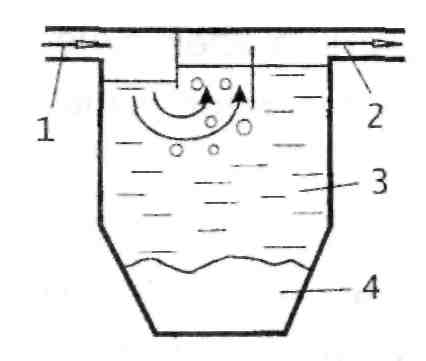 Рис.4.6. Схема ротоциклона1  — загрязненный поток;2 — очищенный поток; 3— вода;4 — уловленная взвесьНаиболее совершенным видом очистки газов от взвешенных в них частиц пыли и тумана являются электрофильтры (рис.4.7).Рис.4.7. Схема электрического фильтра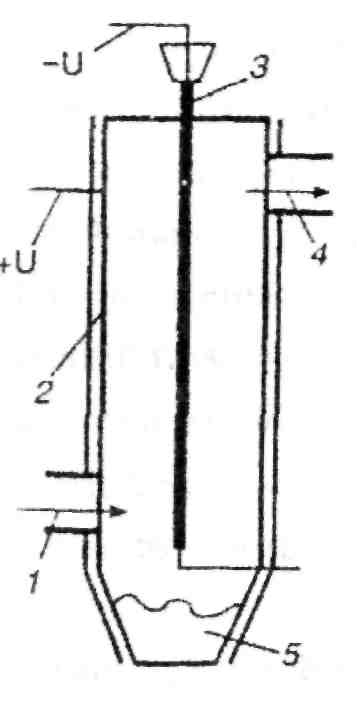 1  — загрязненный поток;2 — осадительный(цилиндрический) электрод;3 — коронирующий   электрод;4 — очищенный поток;5 — взвесь;+ и — электрический потенциал положительного заряда;- и — электрический потенциал отрицательного зарядаПроцесс очистки основан на ударной ионизации газа в зоне коронирующего разряда, передаче зарядов ионов частицам загрязнителей (ионы адсорбируются на поверхности аэрозольных частиц) и осаждении последних на коронирующем и осадительном электродах. Движение заряженных частиц к осадительному электроду происходит под действием аэродинамических сил и силы взаимодействия электрического поля и заряда частицы. Путем встряхивания электродов пыль удаляется в бункер, жидкая фаза загрязнений стекает.Этот способ очистки имеет серьезный недостаток - сложное электрическое хозяйство, опасность очень высоких напряжений (на электроды подается постоянное напряжение от 14 до 100 кВ), что требует специально подготовленного обслуживающего персонала. Поэтому его применяют на крупных промышленных объектах и при наличии больших объемов отходящего и сильно загрязненного газа.Очистка от паро- и газообразных загрязнителейОчистка выбросов от вредных паро- и газообразных загрязнителей подразумевает отделение или превращение в безвредное соединение загрязняющего вещества, поступающего от промышленного источника. Существует несколько методов выделения из отходящих газов газообразных и парообразных токсичных веществ:     •   абсорбционные,     •   каталитические,•   адсорбционные,     •   конденсационные,•   термические,         •   компримирования. Выбор метода определяется параметрами газового потока и концентрацией загрязняющих веществ.Абсорбционные методы. Абсорбция (от лат. absorbeo -поглощаю) - поглощение веществ из растворов или газов всем объемом другого вещества (твердого тела или жидкости) - абсорбента. Решающим условием для применения метода является растворимость паров или газов в абсорбенте. Поглощаемое вещество перемещается из газа в направлении градиента концентрации. Абсорбент может быть высокоселективным к определяемому компоненту и инертным ко всем остальным. На скорость абсорбции воздействуют главным образом давление и температура. С ростом давления и снижением температуры скорость абсорбции увеличивается.Основным абсорбционным оборудованием являются беспосадочные распылители, абсорберы, абсорбционные колонны с насадкой, скрубберы. Схема абсорбера приведена на рис.4.8.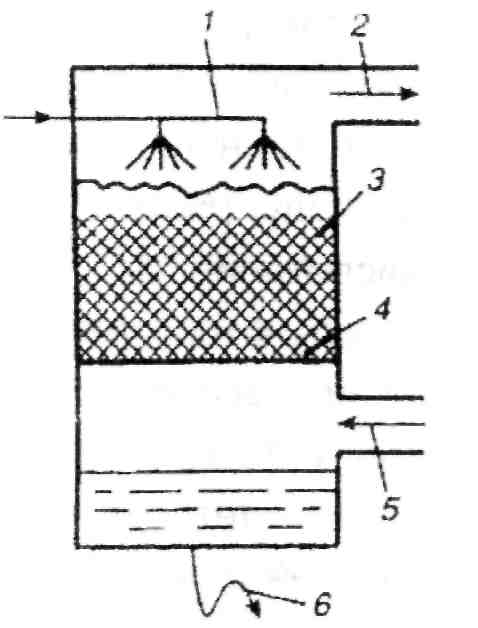 Рис.4.8. Схема абсорбера1  — абсорбент;2 — очищенный поток;3 — насадка;4 — сетка;5 — загрязненный поток;6 — выброс в канализациюАбсорбционные методы применяют для очистки:•  газов от диоксида серы SО2;•  газов от сероводорода H2S;•  газов, содержащих оксиды азота NОх;•  газов от фторсодержащих соединений;•  отходящих газов и вентиляционных выбросов, содержащих хлор, хлороводород, хлорорганические вещества;•  газов от оксида углерода СО, образующегося при неполном сгорании углеродсодержащих веществ. Адсорбционные методы. Адсорбция (от лат. ad - на, при и sorbeo - поглощаю) - поглощение вещества из газовой или жидкой среды поверхностным слоем твердого тела (адсорбента). Используют для очистки газов с невысоким содержанием газообразных и парообразных примесей - не более 2...5 мг/м3. Различают физическую и химическую адсорбцию.Методы основаны на способности некоторых тонкодисперсных твердых тел (адсорбентов) селективно извлекать и концентрировать на своей поверхности отдельные компоненты газовой смеси. Адсорбционные методы в отличие от абсорбционных позволяют проводить очистку газов при повышенных температурах. При использовании методов достигается высокая степень очистки, однако невозможно очищать запыленные газы.В качестве адсорбентов (поглотителей) применяют вещества, имеющие большую площадь поверхности на единицу массы (удельную поверхность). К основным промышленным адсорбентам относятся активированный уголь, силикагели, алюмогели, глинозем.Наиболее широкое применение в качестве адсорбента получил активированный уголь (удельная поверхность 105... 106 м2/кг). Он является одним из немногих веществ, которые можно использовать для очистки влажных газов. Особенностью угля является   то,    что   наряду   с   газом,    который    нужно   уловить, адсорбируются и другие примеси.Процессы очистки проводят в адсорберах периодического или непрерывного действия. Конструктивно адсорберы выполняют в виде емкостей, заполненных пористым адсорбентом, через который фильтруется поток очищаемого газа (рис.4.9). Адсорберы применяют для очистки воздуха от паров растворителей, эфира, ацетона, различных углеводородов и т.п.Адсорбционная способность адсорбента тем выше, чем меньше его температура. Это используется в работе адсорбера и при их регенерации.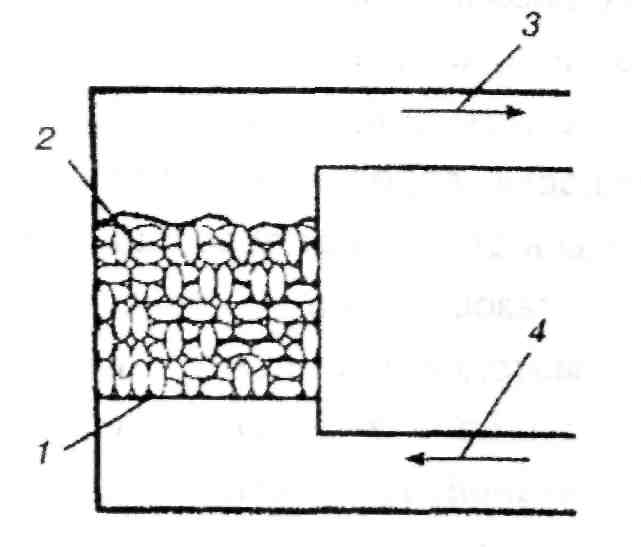 Рис. 4.9. Схема адсорбера1  — сетка;2 — адсорбент;3 — очищенный поток;4 — загрязненный потокТермические методы применяются для обезвреживания газов от легкоокисляемых токсичных, а также дурнопахнущих примесей. Методы основаны на окислении обезвреживаемых компонентов кислородом. Они применимы для обеззараживания практически любых паров и газов, продукты окисления которых менее токсичны, чем исходные вещества.Различают следующие схемы: прямое сжигание; термическое дожигание.Каталитические методы очистки основаны на химических превращениях токсичных компонентов в нетоксичные на поверхности твердых катализаторов - материалов, ускоряющих протекание реакций или делающих их возможными при значительно более низких температурах (250-400°С). Очистке подвергаются газы, не содержащие пыли и катализаторных ядов.Каталитические нейтрализаторы используют для очистки выхлопных газов двигателей внутреннего сгорания от оксидов азота, оксида углерода и углеводородов.Метод конденсации. В основе данного метода лежит явление уменьшения давления насыщенного пара растворителя при понижении температуры. Смесь паров растворителя с воздухом предварительно охлаждают в теплообменнике, а затем конденсируют. Необходимость охлаждения при конденсации значительно снижает экономическую эффективность этого метода очистки.Метод компримирования основан на тех же принципах, что и метод конденсации, но применительно к парам растворителей, находящихся под избыточным давлением.Сложный состав выбросов большинства производств, высокие концентрации токсичных компонентов предусматривают многоступенчатые схемы очистки, комбинацию разных методов.Наиболее распространены при очистке газов абсорбционные и адсорбционные методы.Фильтрующие СИЗ наиболее просты, надежны и не ограничивают работающему  свободу передвижения. К ним относятся:        респираторы,    противогазы.Выбор СИЗ фильтрующего действия в значительной степени зависит от:условий, в которых они должны эксплуатироваться; агрегатного состояния ВВ в воздухе;концентрации ВВ в воздухе.           ВВ могут присутствовать в воздухе в паро- и газообразном состоянии и в виде аэрозолей – пыли, дыма и тумана. В технической характеристике любого СИЗ приводятся данные, по которым осуществляется выбор и использовании средства. Респираторы  могут быть разнообразных видов в зависимости от состава ВВ, их концентрации и требуемой степени защиты. Респираторы делятся на:фильтр-маски, в которых закрывающая лицо человека маска служит одновременно фильтром, патронные, в которых лицевая маска и фильтрующий элемент разделены.Наиболее широкое распространение получили противопылевые респираторы (рис. 4.10). Один из наиболее распространенных отечественных респираторов — бесклапанный респиратор ШБ-1 «Лепесток» — предназначен для защиты от воздействия мелкодисперсной и среднедисперсной пыли. Различные модификации «Лепестка» применяются для защиты от пыли, если ее концентрация в воздухе рабочей зоны в 5…200 раз превышает величину ПДК. Противопылевые респираторы НЕ защищают органы дыхания от газов, паров и легковоспламеняющихся веществ.При необходимости защиты органов дыхания от вредных газов и паров применяют газозащитные респираторы, состоящие из резиновой полумаски и поглощающих газы патронов и предназначены для защиты от ВВ при концентрациях, не превышающих 10…15 ПДК (см. рис. 4.11). Марка патрона указывается на его корпусе. Промышленные фильтрующие противогазы предназначены для защиты органов дыхания, лица и глаз от различных газов и паров. Они состоят из полумаски, к которой подведен шланг с загубником, присоединенный к коробкам. В зависимости от применяемых коробок противогаз может защищать от газов (паров) вредных веществ (с поглощающими коробками), от аэрозолей вредных веществ (с фильтрующими коробками) и одновременно от газов (паров) и аэрозолей вредных веществ (с фильтрующе-поглощающими коробками). Каждая коробка в зависимости от поглощаемого вещества окрашена в определенный цвет (см. табл.4.4). Таблица 4.4. Характеристика некоторых коробок промышленных противогазов и патронов респираторов*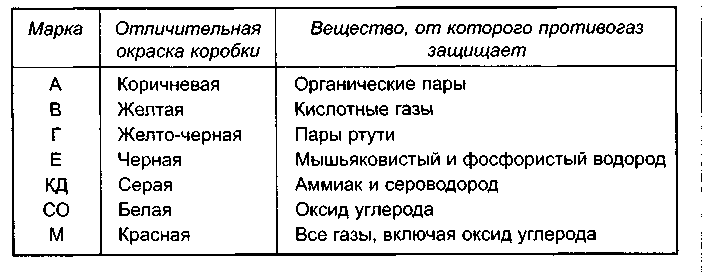 *Патроны респираторов маркируются аналогично коробкам промышленных противогазов.В зависимости от массы и размеров коробки противогазы выпускаются трех типов: малого габарита, среднего габарита и большого габарита. В противогазах малого габарита  коробка размещена непосредственно на лицевой части, что придает определенные удобства при работе (см. рис.4.12,а). В противогазах среднего габарита коробка размещается либо на лицевой части или в сумке и соединена с лицевой частью с помощью соединительной трубки. В противогазах большого габарита коробка размещена в сумке. Противогазы могут комплектоваться одним из трех типов лицевых частей: шлем-маской (рис. 4.12, в), маской или панорамной маской (рис. 4.12, г).Недостатки фильтрующих средств: фильтры имеют ограниченный срок годности, существует затрудненность дыхания из-за сопротивления фильтра. Не следует работать с использованием СИЗОД более 3 ч в течение рабочего дня. Изолирующие противогазы и самоспасатели. Действие изолирующих противогазов и самоспасателей основано на использовании химически связанного кислорода. Они имеют замкнутую маятниковую схему дыхания: выдыхаемый человеком воздух попадает в регенеративный патрон, в котором поглощаются выделенный человеком углекислый газ и пары воды, а взамен выделяется кислород. Затем дыхательная смесь попадает в дыхательный мешок. При вдохе газовая смесь из дыхательного мешка снова проходит через регенеративный патрон, дополнительно очищается и поступает для дыхания. Применяются в условиях недостатка кислорода во вдыхаемом воздухе (когда содержание кислорода в воздухе менее 18%), в условиях загрязнения воздуха в больших концентрациях (содержание вредных веществ более 2%) или в случае, когда концентрация загрязнения неизвестна; в условиях, когда нет фильтра, который может предохранить от загрязнения.Изолирующие противогазы (см. рис.4.13) обеспечивают более длительное время работы в них, чем изолирующие самоспасатели, более комфортные условия работы, являются средствами многократного применения при условии замены регенеративного патрона после каждого использования противогаза. Различают автономные и шланговые противогазы. Автономный противогаз состоит из ранца, наполненного воздухом или кислородом, шланг от которого соединен с лицевой маской; в шланговых изолирующих противогазах чистый воздух подается по шлангу в лицевую маску от вентилятора, причем длина шланга может достигать нескольких десятков метров.Отличительной особенностью изолирующих самоспасателей (рис.4.14) является то, что уже в заводской упаковке они полностью готовы к применению. Для включения самоспасателя с целью обеспечения защиты необходимо несколько секунд. Поэтому они применяются в случаях аварий и непредусмотренных технологическим процессом выбросов ВВ.При выделении ВВ и микроорганизмов (вирусов, бактерий и т.д.), которые могут проникать (заражать) человека через кожные покровы, применяются изолирующие комплекты (рис.4.15). Такие комплекты состоят из комбинезона с капюшоном, рукавиц, осоюзки и снабжаются дыхательным аппаратом.Эквивалентный по энергии уровень звука в дБА может быть измерен специальными интегрирующими шумомерами либо рассчитан по формуле  ,где    ti  – относительное время воздействия шума i-го класса  , %;   – средний уровень звука в i-ом  классе, дБА ;  – число классов.Таблица 4.5. ПДУ звука и эквивалентные уровни звука на рабочих местах 
для трудовой деятельности разных категорий тяжести и напряженности, дБАПримечания к табл.: Для тонального и импульсного шума ПДУ на 5 дБА меньше значений, указанных в табл.4.5. Таблица 4.6. Предельно допустимые уровни воздушного ультразвука на рабочих местахТаблица 4.7. Предельно допустимые уровни инфразвука на рабочих местах, допустимые уровни инфразвука в жилых и общественных помещениях и на территории   жилой застройкиРис.4.16. Классификация средств и методов защиты от шумаЗащита от ЭМИТаблица 4.10. Предельно допустимые уровни постоянного магнитного поляТаблица 4.11. Предельно допустимые уровни  воздействия периодического магнитного поля частотой 50 ГцТаблица 4.12. Предельно  допустимые уровни воздействия импульсных магнитных полей частотой 50 Гц в зависимости от режима генерацииТаблица 4.13. ПДУ энергетических экспозиций ЭМП диапазона частот  30 кГц - 300 ГГцТаблица 4.14. Максимальные ПДУ напряженности и плотности потока энергии ЭМП диапазона частот  30 кГц - 300 ГГц<*> Для условий локального облучения кистей рук. СИЗ от ЭМИСКЗ от ЭМИСтационарные и переносные экраны представлены соответственно на рис.4.21, рис. 4.22. Защита от ионизирующих излученийТаблица 4.15. Основные пределы доз Защита от инфракрасного излученияТаблица 4.17. Допустимая интенсивность облученияОбеспечение электробезопасности персонала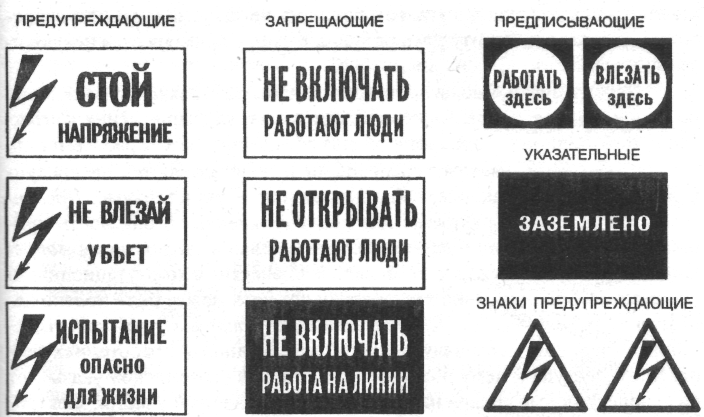 Рис.4.25. Плакаты и знаки безопасностиОказание первой помощи при поражениях электрическим токомПервая помощь от воздействия электрического тока состоит из двух этапов: освобождение пострадавшего от воздействия электрического тока   и оказание ему первой помощи.1. Если человек прикоснулся к токопроводящей части электроустановки и не может самостоятельно освободиться от воздействия тока, то присутствующим необходимо оказать ему помощь, для чего следует быстро отключить электропроводку с помощью выключателя, рубильника и т.д. Если быстро отключить электроустановку от сети невозможно, оказывающий помощь должен отделить пострадавшего от токопроводящей части. При этом следует иметь в виду, что без применения необходимых мер предосторожности нельзя прикасаться к человеку, находящемуся в цепи тока так как можно самому попасть под напряжение. Действовать следует таким образом.Если пострадавший попал под действие напряжения до 1000 В, токопроводяшую часть от него можно отделить сухим канатом, палкой или доской или оттянуть пострадавшего за одежду, если она сухая. Руки оказывающего помощь следует защитить диэлектрическими перчатками, на ноги необходимо надеть резиновую обувь или встать на изолирующую подставку (сухую доску). Если перечисленные меры не дали результата, допускается перерубить провод топором с сухой деревянной рукояткой или перерезать его другим инструментом с изолированными ручками. При напряжении, превышающем 1000 В, лица, оказывающие помощь, должны работать в диэлектрических перчатках и обуви и оттягивать пострадавшего от провода специальными инструментами, предназначенными для данного напряжения (штангой или клещами). Рекомендуется также накоротко замкнуть все провода линии электропередачи, набросив на них соединенный с землей провод.2. После освобождения пострадавшего от воздействия электрического тока ему оказывают доврачебную медицинскую помощь. Если получивший электротравму находится в сознании, ему необходимо обеспечить полный покой до прибытия врача или срочно доставить в лечебное учреждение. Если человек потерял сознание, но дыхание и работа сердца сохранились, пострадавшего укладывают на мягкую подстилку, расстегивают пояс и одежду, обеспечивая тем самым приток свежего воздуха, и дают нюхать нашатырный спирт, обрызгивают лицо холодной водой, растирают и согревают  тело.При редком и судорожном, а также ухудшающемся дыхании пострадавшему делают искусственное дыхание. При отсутствии признаков жизни  искусственное дыхание сочетают с наружным массажем сердца.В заключение укажем, что измерения уровня тока, напряжения, сопротивления, мощности и других параметров сети, осуществляемые с целью обеспечения безопасности работающих на электроустановках, проводят с использованием обычных амперметров, вольтметров, омметров, ваттметров и других приборов.Класс пылеуловителяРазмер эффективно улавливаемых частиц, мкмНизшие пределы эффективности в зависимости от дисперсности пылиНизшие пределы эффективности в зависимости от дисперсности пылиКласс пылеуловителяРазмер эффективно улавливаемых частиц, мкмГруппы дисперсности пылиЭффективность IIIIIIIVVБолее 0,3-0,5Более 2Более 4Более 8Более 20VIV
IV
IIIIII
II
IIII0,80,999-0,80,92-0,850,999-0,920,99-0,80,999-0,990,999-0,950,9990,999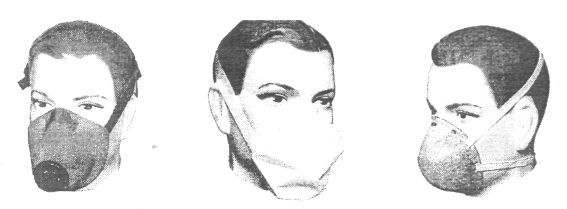 Рис. 4.10 Противопылевые респираторы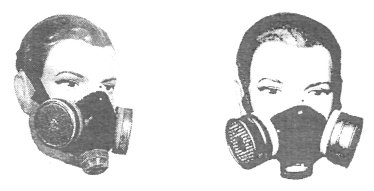 Рис.4.11. Газозащитные респираторы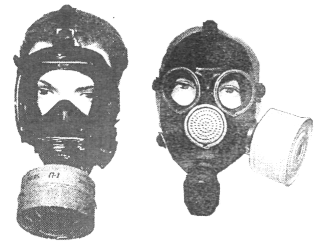 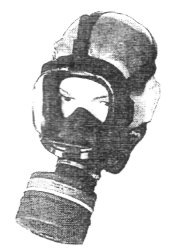 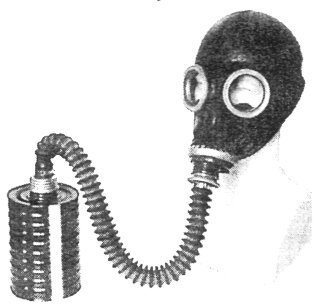 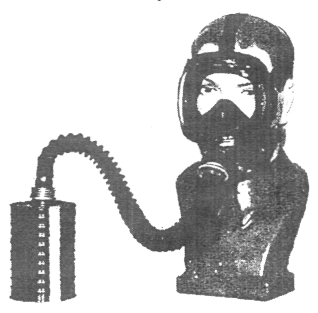 а)  б)    в)                                    г)    в)                                    г) Рис. 4.12. Противогазы различных габаритов: а – малого, б – среднего, 
в, г – большого Рис. 4.12. Противогазы различных габаритов: а – малого, б – среднего, 
в, г – большого Рис. 4.12. Противогазы различных габаритов: а – малого, б – среднего, 
в, г – большого Рис. 4.12. Противогазы различных габаритов: а – малого, б – среднего, 
в, г – большого 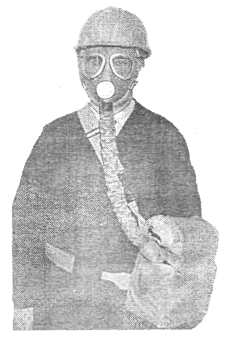 Рис.4.13. Изолирующий противогаз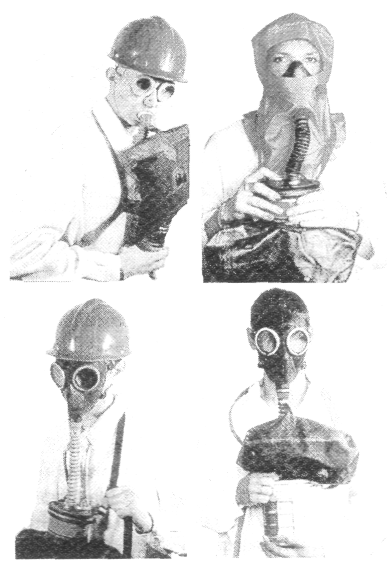 Рис.4.14. Изолирующий
самоспасатель 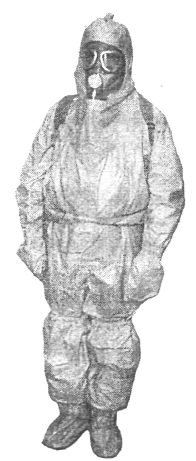 Рис.4.15. Изолирующий
комплект Категория напряженности трудового процессаКатегория тяжести трудового процессаКатегория тяжести трудового процессаКатегория тяжести трудового процессаКатегория тяжести трудового процессаКатегория тяжести трудового процессаКатегория напряженности трудового процессаЛегкая 
физическая нагрузкаСредняя 
физическая нагрузкаТяжелый труд 
1 степениТяжелый труд 
2 степениТяжелый труд 
3 степениНапряженность легкой степени8080757575Напряженность средней степени7070656565Напряженный труд 1 степени6060–––Напряженный труд 2 степени5050–––Среднегеометрические частоты третьоктавных полос, (кГц)Уровни звукового давления,  (дБ)12,58016,09020,010025,010531,5-100,0110N п/пНазначение помещенийУровни звукового давления, дБ в октавных полосах со средне- геометрическими частотами, ГцУровни звукового давления, дБ в октавных полосах со средне- геометрическими частотами, ГцУровни звукового давления, дБ в октавных полосах со средне- геометрическими частотами, ГцУровни звукового давления, дБ в октавных полосах со средне- геометрическими частотами, ГцОбщий уровень звукового давления, дБ ЛинN п/пНазначение помещений24816Общий уровень звукового давления, дБ Лин11. Работы с различной степенью тяжести и напряженности трудового процесса  в производственных  помещениях и на территории предприятий:                - работы различной  степени тяжести : - работы различной  степени интеллектуально-эмоциональной напряженности            10095959090858580100952Территория жилой застройки     90858075903Помещения жилых и   общественных зданий7570656075Время воздействия за рабочий день, минутыУсловия воздействияУсловия воздействияУсловия воздействияУсловия воздействияВремя воздействия за рабочий день, минутыОбщееОбщееЛокальноеЛокальноеВремя воздействия за рабочий день, минутыПДУ напряженности, кА/м ПДУ магнитной индукциимТлПДУ напряженности, кА/мПДУ магнитнойт ной индукции, мТл0 - 102430405011 - 601620243061 - 4808101215Время пребывания (час)Допустимые уровни МП, Н [А/м] / В [мкТл] при воздействииДопустимые уровни МП, Н [А/м] / В [мкТл] при воздействииВремя пребывания (час)общемлокальном11600/20006400/80002800/10003200/40004400/5001600/2000880/100800/1000Т, чНПДУ , [А/м]НПДУ , [А/м]НПДУ , [А/м]Т, чРежим IРежим IIРежим II 1.06000800010000 1,5500075009500 2,0490069008900 2,5450065008500 3,0400060008000 3,5360056007600 4,0320052007200 4,5290049006900 5,0250045006500 5,5230043006300 6,0200040006000 6,5180038005800 7,0160036005600 7,5150035005500 8,0140034005400ПараметрЭЭПДУ в диапазонах частот (МГц)ЭЭПДУ в диапазонах частот (МГц)ЭЭПДУ в диапазонах частот (МГц)ЭЭПДУ в диапазонах частот (МГц)ЭЭПДУ в диапазонах частот (МГц)0,03 - 3,03,0 - 30,030,0 - 50,050,0 - 300,0300,0 - 300000,0ЭЭе, (В/м)2.ч200007000800800-ЭЭн, (А/м) 2.ч200-0,72--ЭЭппэ (мкВт/см2).ч----200ПараметрМаксимально допустимые уровни в диапазонах частот (МГц)Максимально допустимые уровни в диапазонах частот (МГц)Максимально допустимые уровни в диапазонах частот (МГц)Максимально допустимые уровни в диапазонах частот (МГц)Максимально допустимые уровни в диапазонах частот (МГц)Параметр0,03 - 3,03,0 - 30,030,0 - 50,050,0 - 300,0300,0 - 300000,0Е, В/м5003008080-Н, А/м50-30--ППЭ, мкВт/см2.--5000<*>-1000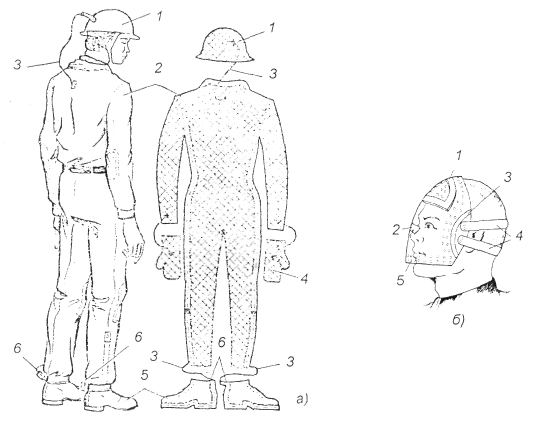 Рис. 4.20. Средства защиты от электромагнитных излучений: а – радиозащитный костюм: 1 – металлическая или металлизированная каска; 2 – комбинезон из токопроводящей ткани; 3 – проводники, обеспечивающие электрическую связь между отдельными элементами экранирующего костюма; 
4 – рукавицы из токопроводящей ткани; 
5 – ботинки с электропроводящими подошвами; 6 – вывод от токопроводящей подошвы; б – защитная маска с перфорационными отверстиями: 1, 2, 3 – поролоновые прокладки; 4 – ремни крепления маски; 
5 – перфорационные отверстияРис.4.21.Переносной экранирующий козырек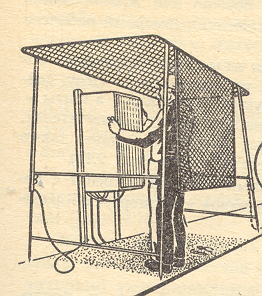 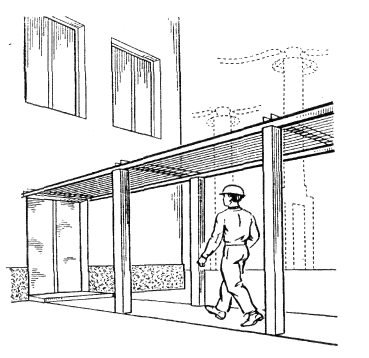 Рис.4.22. Экранирующий навес над проходом в зданиеНормируемые величиныПределы доз, мЗвПределы доз, мЗвНормируемые величиныЛица из персонала (группа А)Лица из населенияЭффективная доза20 мЗв в год в среднем за любые последовательные 5 лет, но не более 50 мЗв в год1 мЗв в год в среднем за любые последовательные 5 лет, но не более 5 мЗв в годЭквивалентная доза за год в:хрусталикекожеКистях и стопах15015Эквивалентная доза за год в:хрусталикекожеКистях и стопах50050Эквивалентная доза за год в:хрусталикекожеКистях и стопах50050Источник излученияОблучаемая поверхность тела человека ,%Интенсивность теплового излучения. Вт/м2Нагретые поверхности технологического оборудования, осветительных приборов, инсоляции50 и более25-50Не более 253570100Открытые источники (нагретый металл, стекло, открытое пламя и др)Не более 25140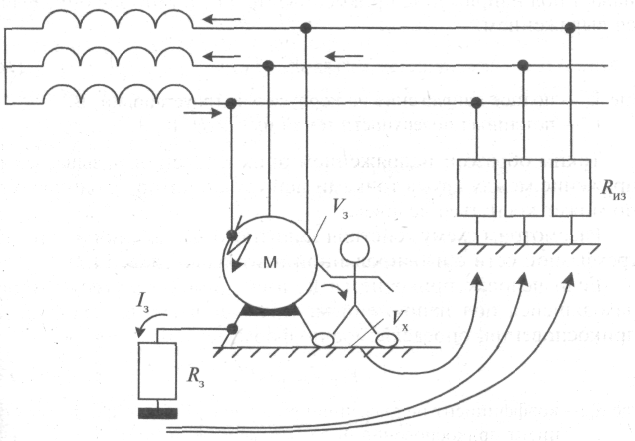 Рис. 4.26. Схема работы защитного 
заземления:Rиз — сопротивление изоляции каждой из фаз относительно земли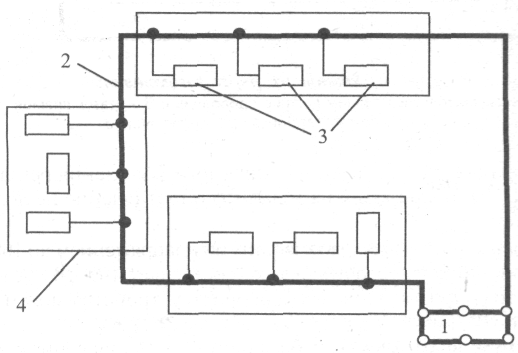 Рис.4.27. Схема выносного заземления:1 — заземлители; 2 — заземляющие проводники;  3 — заземляемое оборудование; 4 — производственные зданияРис.4.27. Схема выносного заземления:1 — заземлители; 2 — заземляющие проводники;  3 — заземляемое оборудование; 4 — производственные здания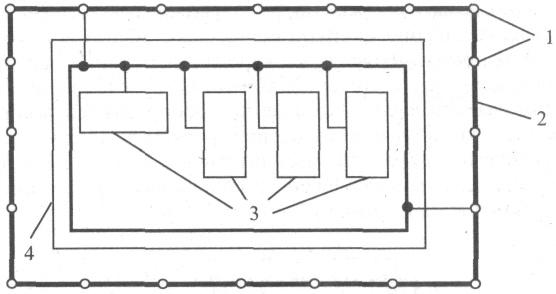 Рис. 4.28. Схема контурного заземления:1 — заземлители; 2 — заземляющие проводники; 3 — заземляемое оборудование; 4 — производственное здание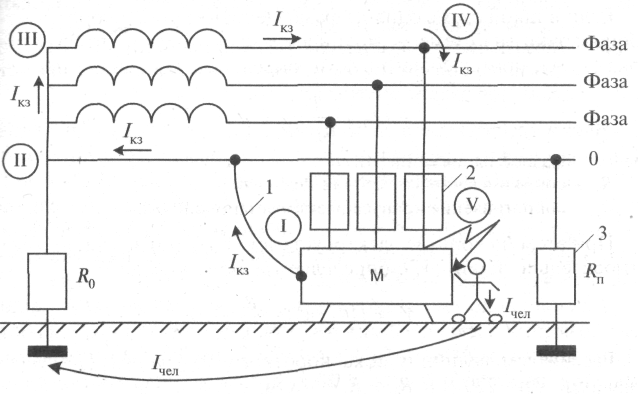 Рис. 4.29. Схема работы зануления:1 - нулевой защитный проводник; 2 - срабатываемый элемент защиты; 3 - повторное заземление нулевого провода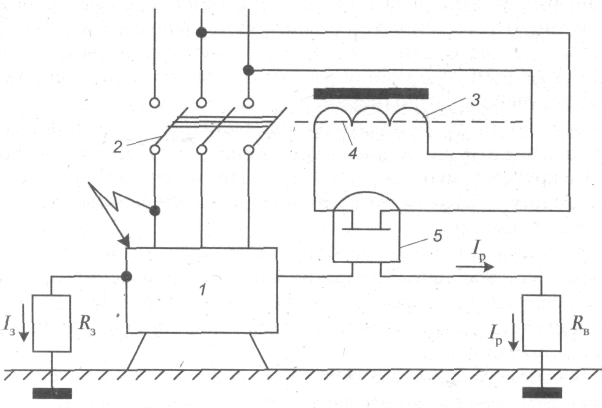 Рис. 4.30. Схема защитного отключения:1 - корпус электроустановки; 2 - автоматический выключатель; 3 - отключающая катушка; 4 - сердечник катушки; 5 - реле максимального напряжения; Rз - сопротивление защитного заземления;  /з - ток замыкания;  /р - ток, протекающий через реле; Rв - сопротивление вспомогательного  заземленияТаблица 4.19                                             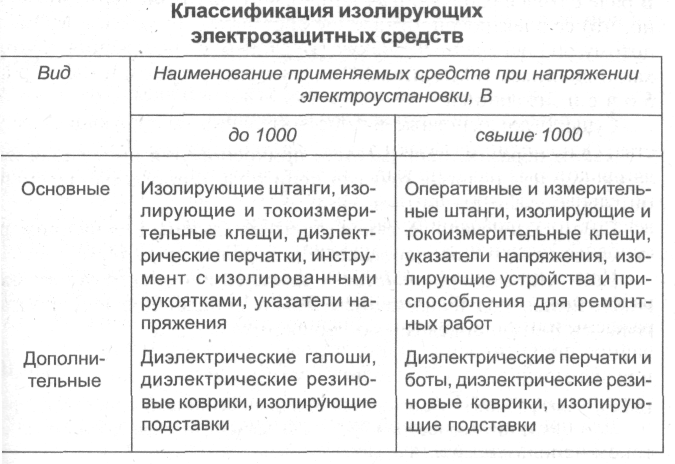 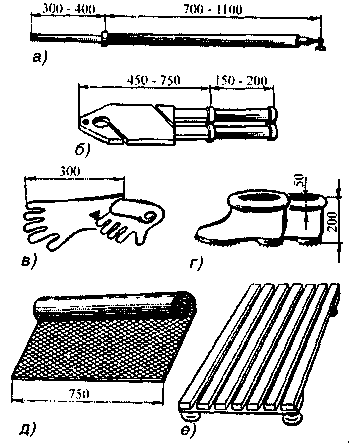 а - изолирующая штанга, б - изолирующие клещи, в - диэлектрические перчатки, г - диэлектрические боты, д - диэлектрический коврик, е - изолирующая подставка